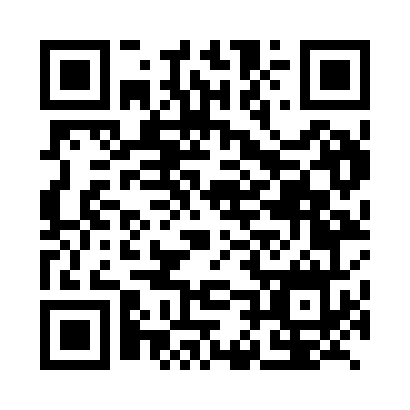 Prayer times for Chepica, ChileWed 1 May 2024 - Fri 31 May 2024High Latitude Method: NonePrayer Calculation Method: Muslim World LeagueAsar Calculation Method: ShafiPrayer times provided by https://www.salahtimes.comDateDayFajrSunriseDhuhrAsrMaghribIsha1Wed5:567:2212:423:406:027:232Thu5:577:2212:423:396:017:223Fri5:577:2312:423:386:007:214Sat5:587:2412:423:385:597:205Sun5:597:2512:423:375:587:206Mon5:597:2512:423:365:577:197Tue6:007:2612:423:355:577:188Wed6:007:2712:423:355:567:179Thu6:017:2812:413:345:557:1710Fri6:027:2912:413:335:547:1611Sat6:027:2912:413:335:537:1512Sun6:037:3012:413:325:527:1513Mon6:047:3112:413:315:527:1414Tue6:047:3212:413:315:517:1315Wed6:057:3212:413:305:507:1316Thu6:067:3312:413:305:497:1217Fri6:067:3412:423:295:497:1218Sat6:077:3512:423:295:487:1119Sun6:077:3512:423:285:487:1120Mon6:087:3612:423:285:477:1021Tue6:097:3712:423:275:467:1022Wed6:097:3712:423:275:467:0923Thu6:107:3812:423:265:457:0924Fri6:107:3912:423:265:457:0825Sat6:117:4012:423:255:447:0826Sun6:117:4012:423:255:447:0827Mon6:127:4112:423:255:447:0728Tue6:127:4212:423:245:437:0729Wed6:137:4212:433:245:437:0730Thu6:147:4312:433:245:427:0731Fri6:147:4312:433:245:427:07